

Siedlerstr.19, 74927 Eschelbronn, Tel. 06226-42456, Fax. 06226-971280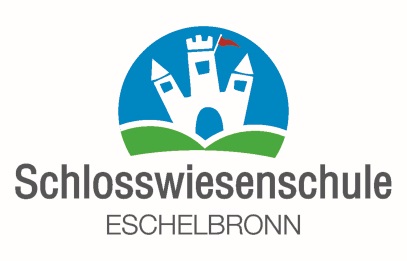                               schlosswiesenschule@web.de_________________________________________________________________________________Ferien und unterrichtsfreie Tage im Schuljahr 2022/2023Ferienregelung an der Schlosswiesenschule 2022/2023Ferienregelung an der Schlosswiesenschule 2022/2023Ferienregelung an der Schlosswiesenschule 2022/2023Schulfreie TagevonbisSommerferien28.07.2209.09.22Herbstferien31.10.2204.11.22Weihnachtsferien21.12.2206.01.236 bewegliche Ferientage(„Faschingsferien“)17.02.2324.02.23Osterferien05.04.2314.04.23Feiertag(19.05.23=1 beweglicher Ferientag)18.05.23Christi Himmelfahrt19.05.23Pfingstferien29.05.2309.06.23Sommerferien27.07.2308.09.23